Industrial Visit(Mechanical Department)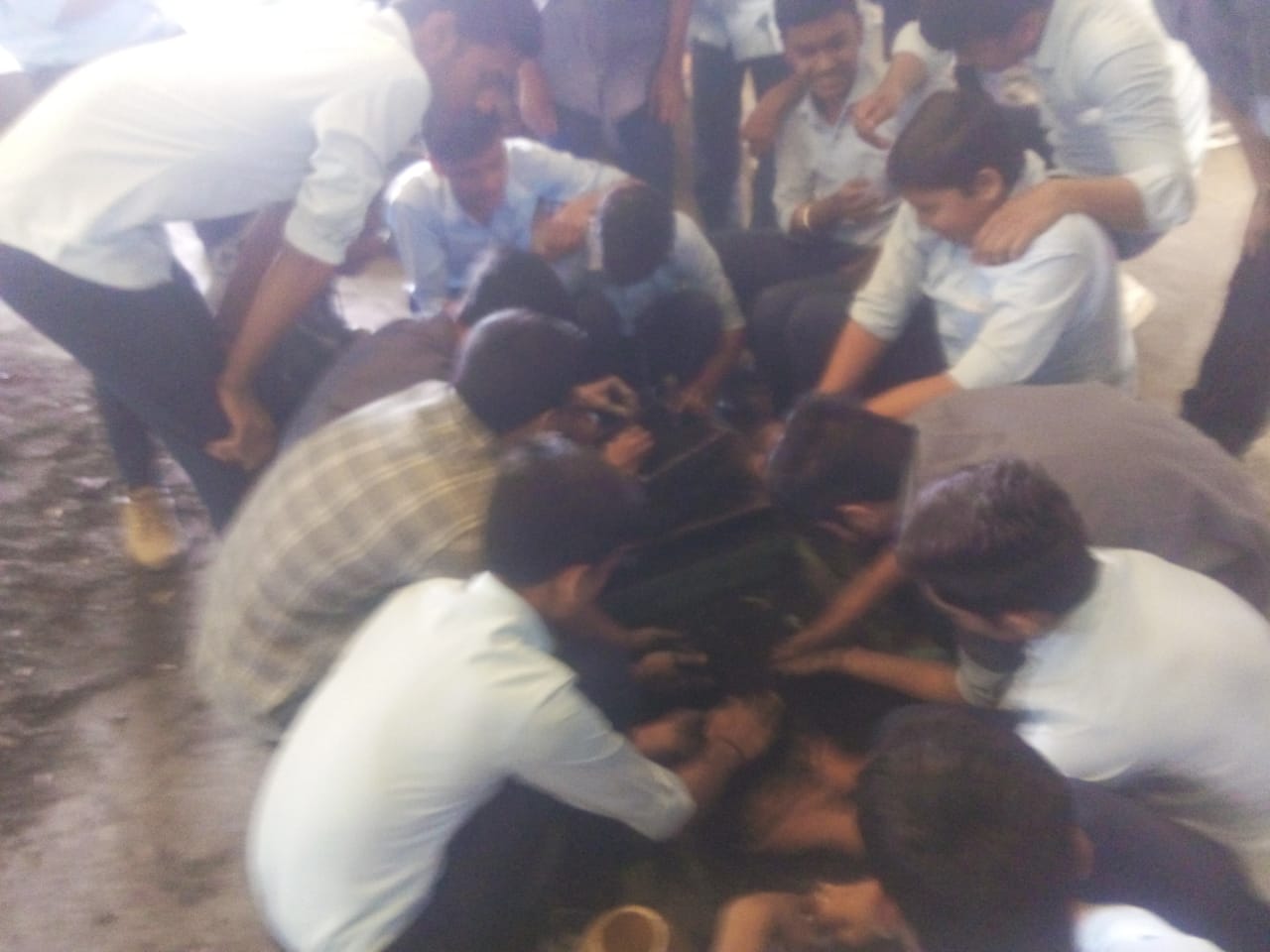 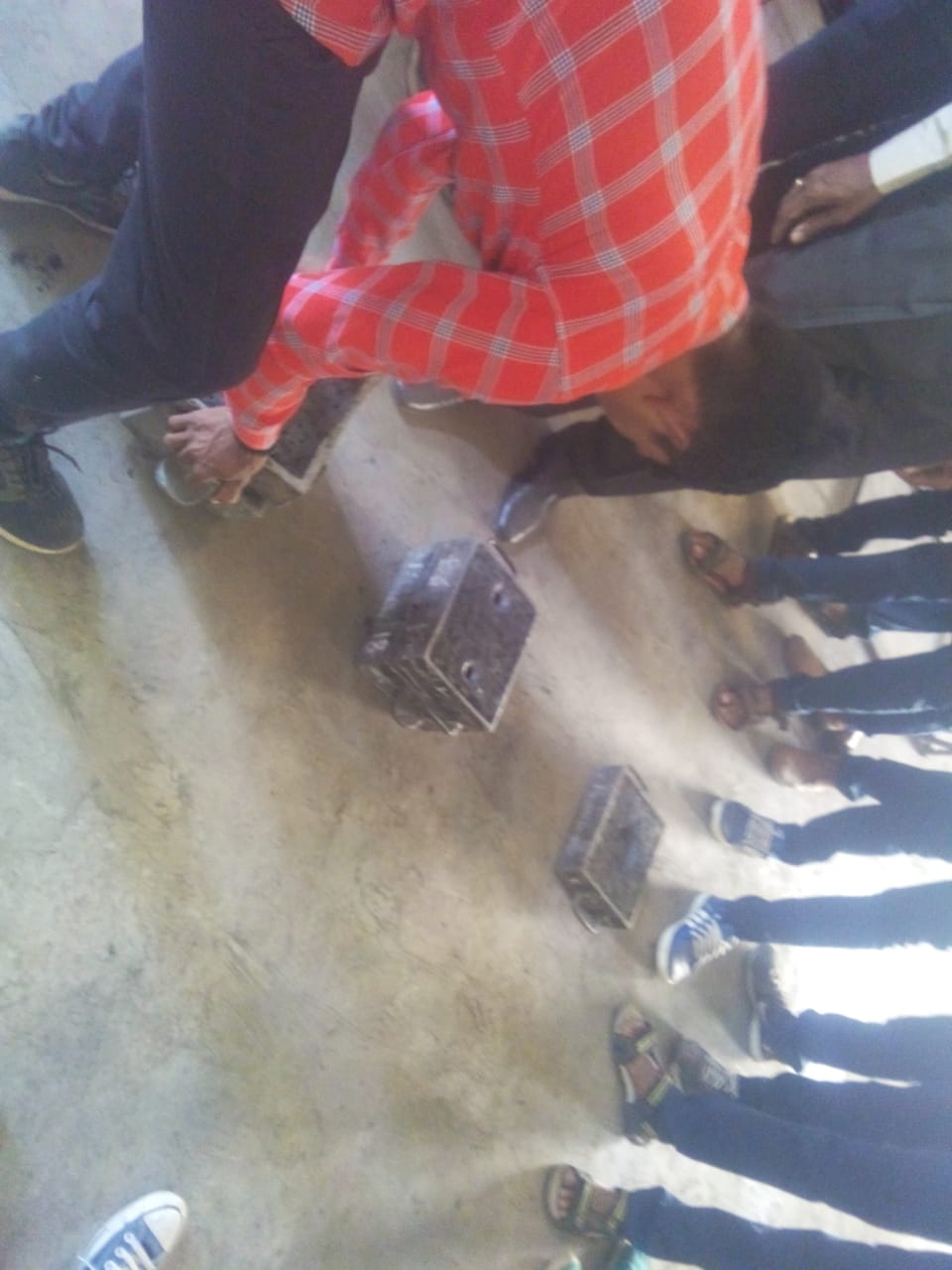 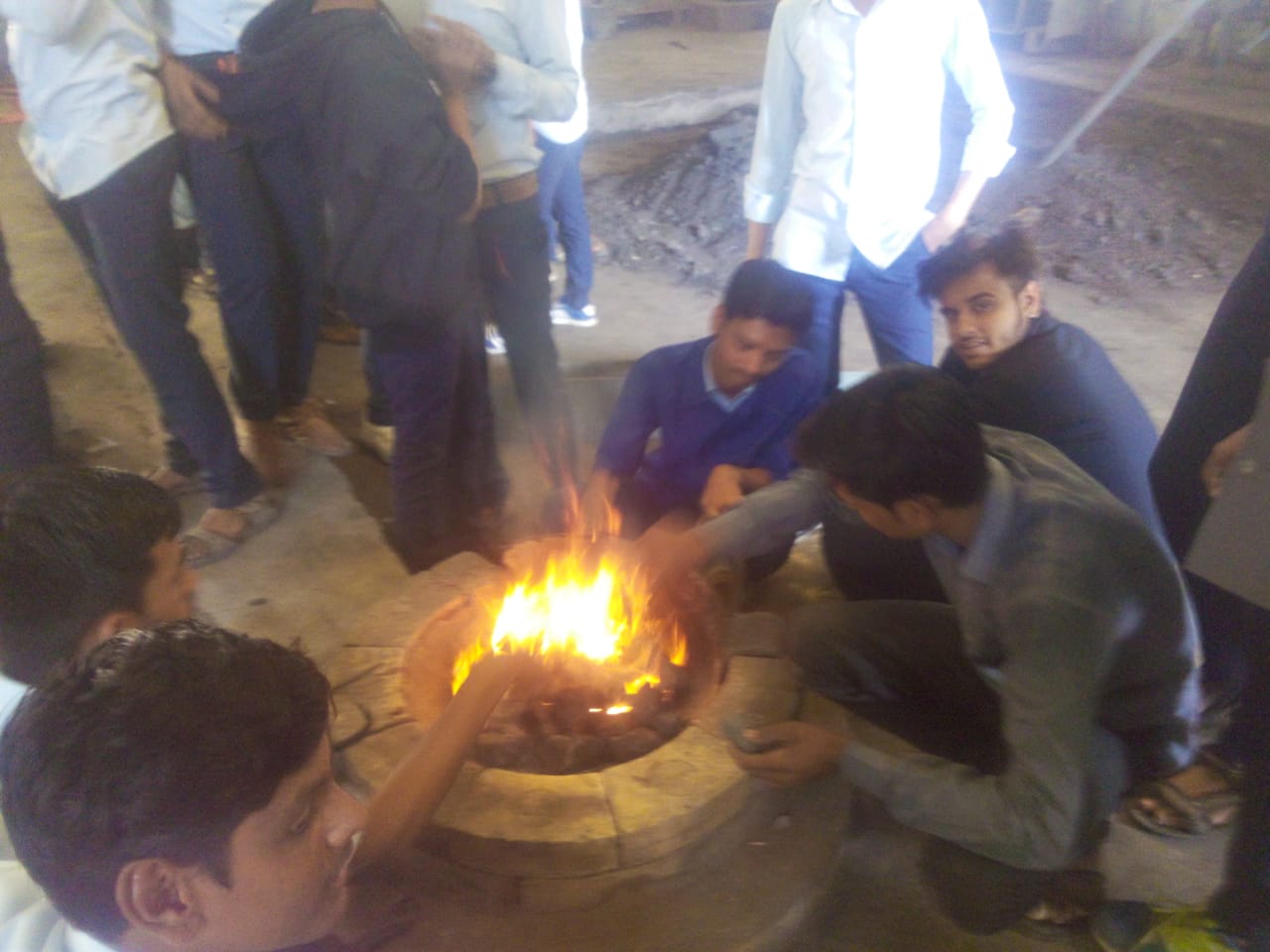 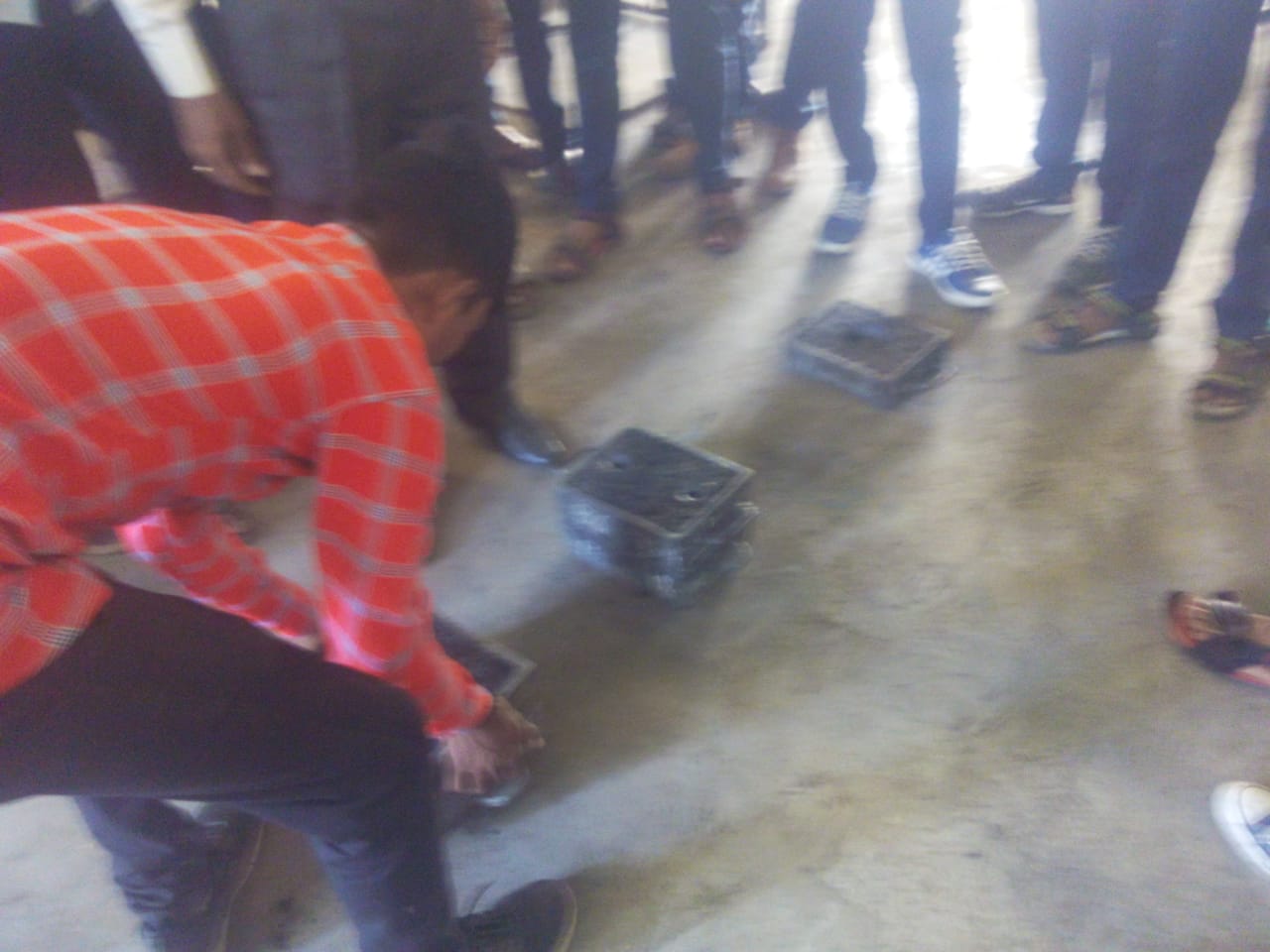 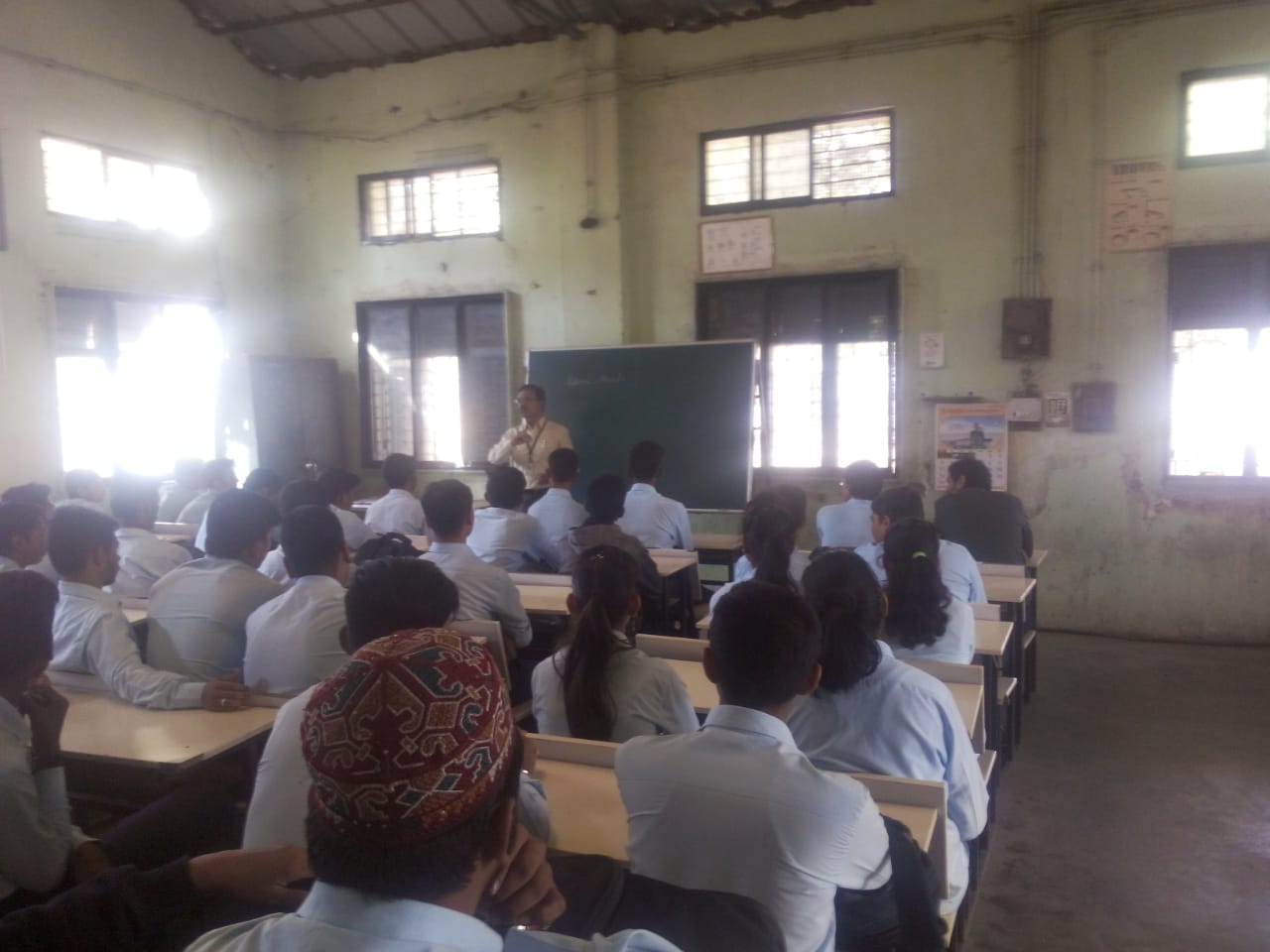 